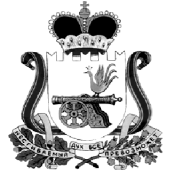 ХИСЛАВИЧСКИЙ РАЙОННЫЙ СОВЕТ ДЕПУТАТОВР Е Ш Е Н И Еот 26 февраля 2019 года                                                                                          № 10Об утверждении схемы семимандатного избирательного округа № 1 для проведения выборов депутатов Совета депутатов вновь образованного Корзовского сельского поселения Хиславичского района Смоленской области первого созываВ соответствии со статьей 18 Федерального закона от 12 июня 2002 года № 67-ФЗ «Об основных гарантиях избирательных прав и права на участие в референдуме граждан Российской Федерации», статьей 34 Федерального закона от 6 октября 2003 года  № 131-ФЗ «Об общих принципах организации местного самоуправления в Российской Федерации», статьей 10 областного закона от 3 июля 2003 года № 41-з «О выборах местного самоуправления в Смоленской области», частью 2 статьи 6 областного закона от 20 октября 2018 года № 174-з «О преобразовании муниципальных образований Хиславичского района Смоленской области, об установлении численности и срока полномочий депутатов представительных органов первого созыва вновь образованных муниципальных образований Хиславичского района Смоленской области, а также порядка избрания, полномочий и срока полномочий первых глав вновь образованных муниципальных образований Хиславичского района Смоленской области», Уставом муниципального образования «Хиславичский район» Смоленской области (с изменениями), постановлением Территориальной избирательной комиссии муниципального образования «Хиславичский район» Смоленской области от 18.02.2019 № 70/8 «Об определении схемы семимандатного избирательного округа № 1 для проведения выборов депутатов Совета депутатов вновь образованного Корзовского сельского поселения Хиславичского района Смоленской области первого созыва», Хиславичский районный Совет депутатов  Р Е Ш И Л:1. Утвердить схему семимандатного избирательного округа № 1 для проведения выборов депутатов Совета депутатов вновь образованного Корзовского сельского поселения Хиславичского района Смоленской области первого созыва (Приложение № 1) и ее графическое изображение (Приложение № 2).2. Настоящее Решение опубликовать в районной газете «Хиславичские известия».3. Настоящее Решение вступает в силу со дня его принятия. Приложение № 1 к Решению Хиславичского районного Совета депутатов  от 26.02.2019 № 10Схема семимандатного избирательного округа № 1 для проведения выборов депутатов Совета депутатов вновь образованного Корзовского сельского поселения Хиславичского района Смоленской области первого созываЧисленность избирателей на 01 января 2019 года – 836 человек.Средняя норма представительства избирателей (число избирателей на один мандат) – 119,4 человек.Приложение № 2к Решению Хиславичского районного Совета депутатов  от 26.02.2019 № 10Графическое изображение схемы семимандатного избирательного округа № 1 для проведения выборов депутатов Совета депутатов вновь образованного Корзовского сельского поселения Хиславичского района Смоленской области первого созыва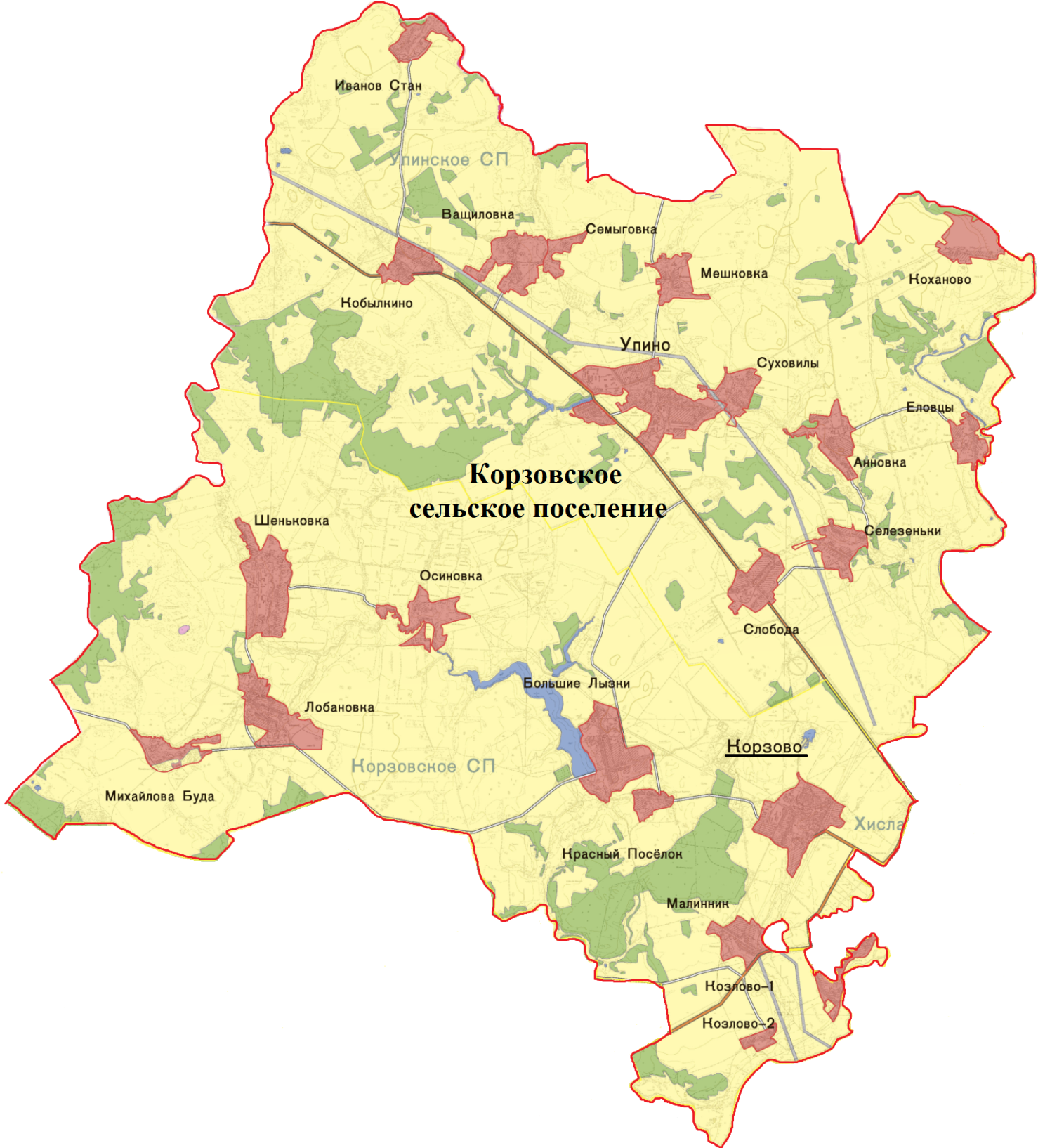 Глава муниципального образования «Хиславичский район» Смоленской области                                           П.П. Шахнов          Председатель Хиславичского           районного Совета депутатов                                         С.Н. КостюковаНаименование избирательного округаОписание избирательного округаЧисло избирателейСемимандатный избирательный округ № 1 д.Анновка, д.Большие Лызки, д.Ващиловка, д.Еловцы, д.Иванов Стан, д.Кобылкино, д.Козлово 1-ое, д.Козлово 2-ое, д.Корзово, д.Коханово, д.Красный поселок, д.Лобановка, д.Малинник, д.Мешковка, д.Михайлова Буда, д.Осиновка, д.Селезеньки, д.Семыговка, д.Слобода, д.Суховилы,  д.Упино, д.Шеньковка836